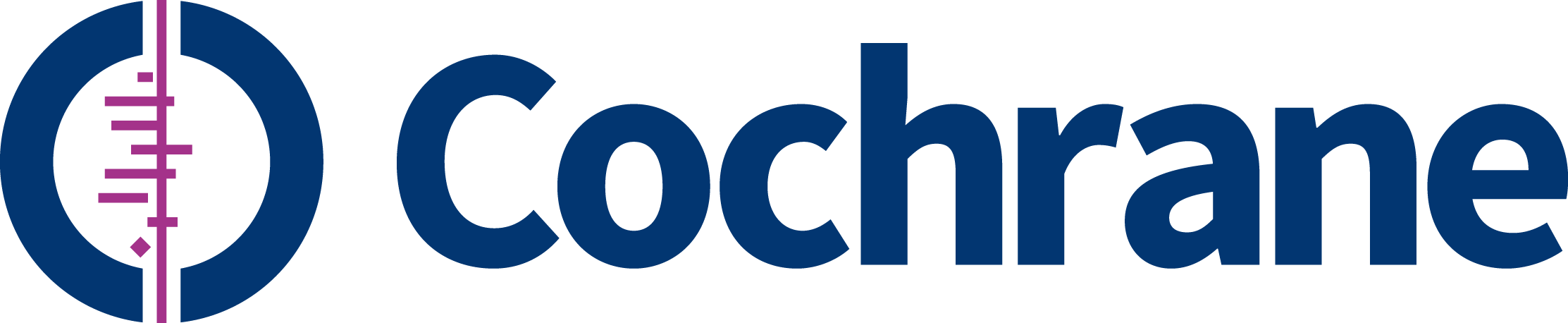 Office ManagerJOB DETAILSJOB DETAILSJob Title:  Office ManagerReports to (title):Head of Finance and Core ServicesDate:October 2017PURPOSE OF THE JOBTo provide facilities and administration support to the Central Executive TeamPRINCIPAL ACCOUNTABILITIES/KEY RESULT AREASKey Tasks:Facilities management for Cochrane’s London office, including being first point of contact for the landlord’s and managing agents. Manage the general administration requirements for Cochrane’s Central Executive Team (CET) and ensure that all required tasks are co-ordinated across the administration staff in all Departments.Review supplier contracts and ensure the best value is obtained for all office expenditure.Assist the Contracts Manager with administration.Lead in the planning, setting up and facilitation of CET meetings.Be the first point of contact for visitors to the London office.Be the first point of contact for insurance-related queries.Manage the office’s file storage and archiving.Manage the CET’s mobile phone accounts.Assist colleagues in Freiburg and Copenhagen offices with any facilities queries, liaising with the host institution as required.Manage the London office’s fire safety and first aid obligations, including being the first point of contact for fire officers and first aiders.Assist with booking travel and accommodation as required.Provide administrative support for other CET projects as required; and cover for other administrative staff during holiday periods.Provide administrative support to the Head of FCS and other members of the Senior Manager Team as required.PERSON SPECIFICATIONEssentialPrevious Office/facilities management experience.Excellent typing skills - speed and accuracy essential.Excellent IT skills, including MS Outlook, Word, Excel and PowerPoint.Ability to prioritise and manage own workload amid conflicting demands and busy work periods.Excellent interpersonal skills.Confident in problem solving and using initiativeExcellent communication skills, both verbal and written.Ability to communicate confidently with people at all levels.Proven ability to work under pressure and to tight deadlines. Ability to exercise discretion and diplomacy in dealing with confidential or sensitive matters.Attention to detail/accuracy.AdaptabilityDesirableExperience of healthcare charity sector.KEY INTERFACESInternal: Cochrane Senior Management Team, Central Executive Team, Centres and other Cochrane Groups as required.External: Suppliers, partners and other institutions.DIMENSIONSBudgetary responsibility:  NoneNumber of direct and indirect reports: None